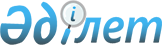 Об установлении форм и сроков предоставления страхователем, страховщиком, агентом и обществом взаимного страхования информации и документов, необходимых для осуществления контрольных функций
					
			Утративший силу
			
			
		
					Постановление Восточно-Казахстанского областного акимата от 01 апреля 2015 года N 79. Зарегистрировано Департаментом юстиции Восточно-Казахстанской области 22 апреля 2015 года N 3905. Утратило силу постановлением Восточно-Казахстанского областного акимата от 17 сентября 2020 года № 331
      Сноска. Утратило силу постановлением Восточно-Казахстанского областного акимата от 17.09.2020 № 331 (вводится в действие по истечении десяти календарных дней после дня его первого официального опубликования).

      Примечание РЦПИ.

      В тексте документа сохранена пунктуация и орфография оригинала.

      В соответствии с пунктом 2 статьи 27 Закона Республики Казахстан от 23 января 2001 года "О местном государственном управлении и самоуправлении в Республике Казахстан", подпунктом 5) пункта 2 – 1 статьи 5 Закона Республики Казахстан от 10 марта 2004 года "Об обязательном страховании в растениеводстве" Восточно-Казахстанский областной акимат ПОСТАНОВЛЯЕТ:

      1. Установить форму и сроки предоставления страхователем, страховщиком, агентом и обществом взаимного страхования информации и документов, необходимых для осуществления контрольных функций согласно приложениям 1, 2, 3, 4, 5, 6 к настоящему постановлению.

      2. Контроль за исполнением настоящего постановления возложить на заместителя акима области Мусина Д. М.

      3. Настоящее постановление вводится в действие по истечении десяти календарных дней после дня его первого официального опубликования. Форма и сроки предоставления страхователем информации, необходимой для осуществления контрольных функций Информация о заключении договора обязательного страхования в растениеводстве
от "___" _______ 20___года
      Руководитель ____________________________________________________________

                                          (наименование страхователя) (подпись, Ф.И.О.)
      ________________________
      (число, месяц, год)


      Срок предоставления информации - в течение одного месяца после заключения договора обязательного страхования со страховщиком или обществом взаимного страхования в адрес управления сельского хозяйства Восточно-Казахстанской области и районных (городских областного значения) акиматов. Форма и сроки предоставления страховщиком и обществом взаимного страхования информации, необходимой для осуществления контрольных функций Информация о вступивших в силу договорах обязательного страхования в растениеводстве в разрезе районов (городов областного значения), страхователей
(по состоянию на "____" _____________20___ года)
      продолжение таблицы

      продолжение таблицы

      ________________________________ ____________________________

                                  (Ф. И. О. руководителя) (подпись)

      Срок предоставления информации - еженедельно агенту.

 Форма и сроки предоставления страховщиком, обществом взаимного страхования и агентом информации, необходимой для осуществления контрольных функций Информация о вступивших в силу договорах обязательного страхования в растениеводстве в разрезе районов (городов областного значения), страхователей
(по состоянию на "____" _______________20___ года)
      продолжение таблицы
      продолжение таблицы      ________________________________ ____________________________

                                     (Ф. И. О. руководителя) (подпись)

      Срок предоставления информации - еженедельно страховщиком и обществом взаимного страхования районным (городского областного значения) акиматам, еженедельно агентом управлению сельского хозяйства Восточно-Казахстанской области и районным (городским областного значения) акиматам.

 Форма и сроки предоставления агентом информации, необходимой для осуществления контрольных функций Информация о вступивших в силу договорах обязательного страхования в растениеводстве в разрезе районов (городов областного значения) по состоянию
на "___" _____ 20__ год
      Ф. И. О. руководителя ______________________ Подпись _______________________

      Срок предоставления информации - еженедельно управлению сельского хозяйства Восточно-Казахстанской области и районным (городским областного значения) акиматам. Форма и сроки предоставления страховщиком, обществом взаимного страхования и агентом информации, необходимой для осуществления контрольных функций Информация по страховым случаям в разрезе районов (городов областного значения) и страхователей
по состоянию на ___________________ 20___ года
      продолжение таблицы

      Ф. И. О. руководителя _____________________Подпись _______________________

      Срок предоставления информации – еженедельно страховщиком и обществом взаимного страхования агенту и районным (городским областного значения) акиматам, еженедельно агентом управлению сельского хозяйства Восточно-Казахстанской области и районным (городским областного значения) акиматам.

 Форма и сроки предоставления страховщиком, обществом взаимного страхования и агентом информации, необходимой для осуществления контрольных функций Справка по страховым случаям в разрезе районов (городов областного значения) по договорам обязательного страхования в растениеводстве, заключенным в 20__ году
по состоянию на "___" _______20__ года
      продолжение таблицы

      Ф. И. О. руководителя _____________________Подпись _______________________

      Срок предоставления информации – еженедельно страховщиком и обществом взаимного страхования агенту и районным (городским областного значения) акиматам, еженедельно агентом управлению сельского хозяйства Восточно-Казахстанской области и районным (городским областного значения) акиматам.


					© 2012. РГП на ПХВ «Институт законодательства и правовой информации Республики Казахстан» Министерства юстиции Республики Казахстан
				
      Аким области

Д. Ахметов
Приложение 1 к постановлению
Восточно-Казахстанского
областного акимата
от "1" апреля 2015 года № 79Акиму ______________________
района (города областного
значения)
____________________________
от__________________________
№ п/п
Наименование культур
Всего засеянной площади, га
Всего застрахованной площади, га
Наименование страховой организации или общества взаимного страхования
№ договора
Дата заключенияПриложение 2 к постановлению
Восточно-Казахстанского
областного акимата
от "1" апреля 2015 года № 79
№

 
Наименование района (города областного значения), страхователя
№ договора
Дата договора
Общая страховая премия по договору, тенге
Общая страховая сумма по договору, тенге
Всего застрахованной площади, га
1
2
3
4
5
6
7
1
Итого по району (городу областного значения)
в том числе
в том числе
в том числе
в том числе
в том числе
в том числе
в том числе
в том числе
в том числе
зерновые, га
зерновые, га
зерновые, га
зерновые, га
зерновые, га
зерновые, га
зерновые, га
зерновые, га
зерновые, га
Всего,га
в том числе
в том числе
в том числе
в том числе
в том числе
в том числе
в том числе
в том числе
Всего,га
пшеница
ячмень
овес
гречиха
просо
горох
рожь
кукуруза на зерно
8
9
10
11
12
13
14
15
16
масличные, га
масличные, га
масличные, га
масличные, га
масличные, га
Всего,га
в том числе
в том числе
в том числе
в том числе
Всего,га
подсолнечник
рапс
соя
сафлор
17
18
19
20
21Приложение 3 к постановлению
Восточно-Казахстанского
областного акимата
от "1" апреля 2015 года № 79
№

 
Наименование района (города областного значения), страхователя
№ договора
Дата договора
Всего застрахованной площади, га
1
2
3
4
5
1
Итого по району (городу областного значения)
в том числе
в том числе
в том числе
в том числе
в том числе
в том числе
в том числе
в том числе
в том числе
зерновые, га
зерновые, га
зерновые, га
зерновые, га
зерновые, га
зерновые, га
зерновые, га
зерновые, га
зерновые, га
Всего,га
в том числе
в том числе
в том числе
в том числе
в том числе
в том числе
в том числе
в том числе
Всего,га
пшеница
ячмень
овес
гречиха
просо
горох
рожь
кукуруза на зерно
6
7
8
9
10
11
12
13
14
масличные, га
масличные, га
масличные, га
масличные, га
масличные, га
Всего,га
в том числе
в том числе
в том числе
в том числе
Всего,га
подсолнечник
рапс
соя
сафлор
15
16
17
18
19Приложение 4 к постановлению
Восточно-Казахстанского
областного акимата
от "1" апреля 2015 года № 79
№ п/п
Наименование районов (городов областного значения)
Всего засеяно пашни, подлежащей страхованию, га
Всего застраховано площади, га
Охвачено Страхованием, %
Количество заключенных договоров, единиц
Сумма страховой премий по договорам со страхователями, тенге
Общая страховая сумма по договорам со страхователями, тенге
1
2
3
4
5
6
7
8
Итого Приложение 5 к постановлению
Восточно-Казахстанского
областного акимата
от "1" апреля 2015 года № 79
№
Наименование района (города областного значения)
Всего площадь застрахованных посевов, га
Площадь гибели посевов, га
Площадь гибели посевов, га
Площадь гибели посевов, га
Площадь гибели посевов, га
Неблагоприятное природное явление
№
Наименование района (города областного значения)
Всего площадь застрахованных посевов, га
зерновые
зерновые
масличные
масличные
Неблагоприятное природное явление
№
Наименование района (города областного значения)
Всего площадь застрахованных посевов, га
полная
частичная
полная
частичная
Неблагоприятное природное явление
1
2
3
4
5
6
7
8
Итого по району (городу областного значения)
Всего поступило заявлений на обследование
Количество составленных актов обследования, единиц
Количество заявлений о произведении страховой выплаты в страховую организацию или обществу взаимного страхования, единиц
Количество заявлений о произведении страховой выплаты в страховую организацию или обществу взаимного страхования, единиц
Количество заявлений о произведении страховой выплаты в страховую организацию или обществу взаимного страхования, единиц
Сумма произведенных страховых выплат, тенге
Всего поступило заявлений на обследование
Количество составленных актов обследования, единиц
принято
отказано
на рассмотрении
Сумма произведенных страховых выплат, тенге
9
10
11
12
13
14Приложение 6 к постановлению
Восточно-Казахстанского
областного акимата
от "1" апреля 2015 года № 79
№ п/п
Наименование страховой организации/ наименование районов (городов областного значения)
Всего поступило заявлений на обследование, единиц
Количество составленных актов обследования
Количество составленных актов обследования
Количество составленных актов обследования
Произведено страховых выплат страховщикам или обществам взаимного страхования и страхователям
Произведено страховых выплат страховщикам или обществам взаимного страхования и страхователям
№ п/п
Наименование страховой организации/ наименование районов (городов областного значения)
Всего поступило заявлений на обследование, единиц
единиц
площадь, га
площадь, га
количество, единиц
сумма, тысяч тенге
1
2
3
4
4
5
6
7
Наименование страховой организации или общества взаимного страхования
Наименование страховой организации или общества взаимного страхования
Наименование страховой организации или общества взаимного страхования
Наименование страховой организации или общества взаимного страхования
Наименование страховой организации или общества взаимного страхования
Наименование страховой организации или общества взаимного страхования
Наименование страховой организации или общества взаимного страхования
Наименование страховой организации или общества взаимного страхования
1
Аягозский
2
Бескарагайский
3
Бородулихинский
4
Глубоковский
5
Жарминский
6
Зайсанский
7
Зыряновский
8
Катон-Карагайский
9
Кокпектинский
10
Курчумский
11
Тарбагатайский
12
Уланский
13
Урджарский
14
Шемонаихинский
15
г.Риддер
16
г.Семей
17
г.Усть-Каменогорск
Итого по области
Наименование страховой организации или общества взаимного страхования
Наименование страховой организации или общества взаимного страхования
Наименование страховой организации или общества взаимного страхования
Наименование страховой организации или общества взаимного страхования
Наименование страховой организации или общества взаимного страхования
Наименование страховой организации или общества взаимного страхования
Наименование страховой организации или общества взаимного страхования
Наименование страховой организации или общества взаимного страхования
1
Аягозский
2
Бескарагайский
3
Бородулихинский
4
Глубоковский
и так далее
Итого 
Итого по страховым компаниям
Возмещено части страховых выплат агентом страховщику или обществу взаимного страхования
Возмещено части страховых выплат агентом страховщику или обществу взаимного страхования
Примечание
количество, единиц
сумма, тысяч тенге
Примечание
8
9
10